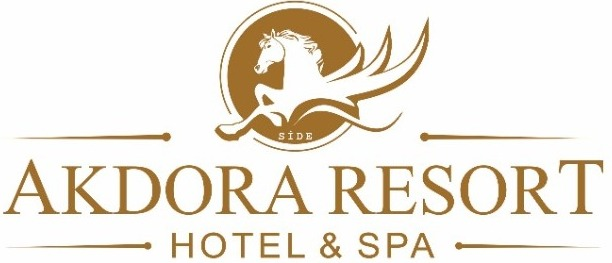 АКДОРА РЭСОРТ ОТЕЛЬ И СПАТЕХНИЧЕСКИЕ ДАННЫЕ И КОНЦЕПЦИЯНАЗВАНИЕ ОТЕЛЯ                                         : AKDORA RESORT HOTEL & SPA КАТЕГОРИЯ                                                     : 4 ЗВЕЗДЫ АДРЕС                                                              : YALI MAH. 1098 SOK. NO:9  SİDE 07330  MANAVGAT ANTALYA РАЙОН                                                             : СИДЕ НОМЕР ТЕЛЕФОНА                                       : +90 242 753 66 54 ДАТА ОТКРЫТИЯ                                           : 2010 ВОССТАНОВЛЕНИЕ                                       : 2020 НАЗВАНИЕ КОМПАНИИ                              : BAHAK TUR.İNŞ. TAŞ. TAR. GIDA KUY. SAN. TİC. LTD. ŞTİ.      ВЕБ-АДРЕС                                                     : www.akdorahotels.com ПОЧТА ГЕНЕРАЛЬНОГО МЕНЕДЖЕРА      : gm@akdorahotels.com ОТДЕЛ ПРОДАЖ ПО ПОЧТЕ                       : sales@akdorahotels.com ТЕЛЕФОН ОТДЕЛА ПРОДАЖ                      : +90 544 875 20 22 ОТДЕЛ БРОНИРОВАНИЯ ПО ПОЧТЕ        : rzv.resort@akdorahotels.com ФИНАНСОВАЯ ПОЧТА                                 : muhasebe@akdorahotels.com ВМЕСТИМОСТЬ                                            : 140 НОМЕРОВ 300 МЕСТ КОНЦЕПТ                                                        : ВСЕ ВКЛЮЧЕНО (10:00 – 22:00)РАССТОЯНИЕ ДО МОРЯ                              : 600 МЕТРОВ ОБЩАЯ ПЛОЩАДЬ                                       : 4.000 М² ВСЕГО БЛОКОВ И ЭТАЖЕЙ                         : 3 БЛОК 5 ЭТАЖ ПОДЪЕМ                                                         : 2 ПРИНИМАЕМЫЕ КАРТЫ                             : VISA, MASTER CARD ДОМАШНЕЕ ЖИВОТНОЕ                            : ЗАПРЕЩЕНОРАСПОЛОЖЕНИЕАЭРОПОРТЫ: Анталия : 60 км   Газипаша: 105 км ГОРОД И ТОРГОВЫЕ ЦЕНТРЫ: СИДЕ: 2 км Манавгат: 4 км  Алания : 60 км  Анталия : 60 км БОЛЬНИЦЫ :  Манавгат: 6 км     СИДЕ: 2 км ИСТОРИЧЕСКИЕ И ПРИРОДНЫЕ ТУРИСТИЧЕСКИЕ МЕСТА СИДЕ: 2 км    Аспендос: 25 км Перге: 50 км Манавгат Водопад: 5 км Зеленый Каньон: 20 км   Кёпрю Чай Рафтинг: 30 кмТИПЫ НОМЕРОВ И ИНФОРМАЦИЯ О НОМЕРЕ НОМЕР ЭКОНОМ (ВМЕСТИМОСТЬ МИН. – МАКС. 2) ПЛОЩАДЬ: 18 М² (количество комнат: 5)1 французская кровать, душ, туалет, сплит-клима, телефон, фен, интернет, спутниковое телевидение, мини-бар, сейф, чайник, набор для горячих напитков, ламинат пол, вид на сад, без балкона СТАНДАРТНЫЙ НОМЕР С ВИДОМ НА БАССЕЙН (ВМЕСТИМОСТЬ МИН-1-МАКС 3) 24 м² (количество комнат: 90) 1 французская кровать и 1 односпальная кровать, душ, туалет, сплит-клима, телефон, фен, интернет, спутниковое телевидение, мини-бар, сейф, чайник, набор для горячих напитков, ламинат пол, вид на сад, первый этаж, балкон СТАНДАРТНЫЙ НОМЕР С ДВУХЪЯРУСНОЙ КРОВАТЬЮ (ВМЕСТИМОСТЬ МИН.- 1-МАКС. 4) 24 М²(количество комнат: 40)1 французская кровать и 2 двухъярусная кровать, душ, туалет, сплит-клима, телефон, фен, интернет, спутниковое телевидение, мини-бар, сейф, чайник, набор для горячих напитков, ламинат пол, вид на сад, балконСЕМЕЙНЫЙ НОМЕР (ВМЕСТИМОСТЬ МИН.- 1-МАКС. 4) 35 М² (КОЛИЧЕСТВО НОМЕРОВ: 5)1 французская кровать и 2 односпальные кровати, душ, туалет, сплит-клима, телефон, фен, интернет, спутниковое телевидение, мини-бар, сейф, чайник, набор для горячих напитков, ламинат пол, вид на сад, балконБАССЕЙНЫГЛАВНЫЙ БАССЕЙН                     :  210 м²  ГЛУБИНА 140  СМ  СЛАДКАЯ ВОДА 08:00 – 22:00 ГОРКИ БАССЕЙН                            :    30 M²  ГЛУБИНА 100  СМ  СЛАДКАЯ ВОДА 11:00 – 12:00    16:00 - 17:00ДЕТСКИЙ БАССЕЙН                      :    45 M²  ГЛУБИНА    25  СМ  СЛАДКАЯ ВОДА  08:00 – 22:00 КОНЦЕПЦИЯ ЕДА И НАПИТКИЗАВТРАК В ОСНОВНОМ РЕСТОРАНЕ                      :     ШВЕДСКИЙ СТОЛ        07:00 – 10:00 ПОЗДНИЙ ЗАВТРАК В ГЛАВНОМ РЕСТОРАНЕ   :     МИНИ-БУФЕТ                10:00 – 10:30 ОБЕД В ОСНОВНОМ РЕСТОРАНЕ                              :    ШВЕДСКИЙ СТОЛ         12:30 – 14:30 ПЕРЕРЫВ НА КОФЕ В ОСНОВНОМ РЕСТОРАНЕ  :    ШВЕДСКИЙ СТОЛ         16:00 – 17:00 УЖИН В ОСНОВНОМ РЕСТОРАНЕ                             :   ОТКРЫТЫЙ БУФЕТ      19:00 – 21:00 БАР У БАССЕЙНА БЕСПЛАТНЫЙ           : 10:00 – 22:00 (МЕСТНЫЕ НАПИТКИ С АЛКОГОЛЕМ И БЕЗ АЛКОГОЛЯ)   МИНИ-БАР БЕСПЛАТНЫЙ           : ПЕРВЫЙ ДЕНЬ НА ЧЕЛОВЕКА; 1 ВОДА ПРИМЕЧАНИЕ: ТУРЕЦКИЙ КОФЕ НЕ ВКЛЮЧЕН В КОНЦЕПЦИЮ И ОПЛАЧИВАЕТСЯ ДОПОЛНИТЕЛЬНО.БЕСПЛАТНЫЕ УСЛУГИ И АКЦИИМини-клуб 4-12 ВОЗРАСТ 10:00 – 12:30 - 14:30 – 18:00 21:00 – 21:30 Дартс, шахматы, нарды, игральные карты Интернет (Лобби)  , Турецкая баня, Сауна Пляжные полотенца Уборка номера (ежедневно), смена полотенец и постельного белья (каждые 2 дня) Шезлонги и зонтик от солнца (песчаное и мелкое море)ПЛАТНЫЕ УСЛУГИ Спа-центр (пилинг, массаж и т.д.) Сейфы       Интернет (номера и пляж)Напитки с алкоголем и все виды еды с 24:00 до 10:00 Напитки в бутылках Кофе по-турецки ( 24 часа ) Импортные напитки  Прачечная,  Врач, Кальян, Витамин-барПРИМЕЧАНИЕ: МЯГКАЯ АНИМАЦИИ. ПРИМЕЧАНИЕ: ВСЕ УСЛУГИ МЕНЯЮТСЯ В СООТВЕТСТВИИ С ПОГОДНЫМИ УСЛОВИЯМИ.